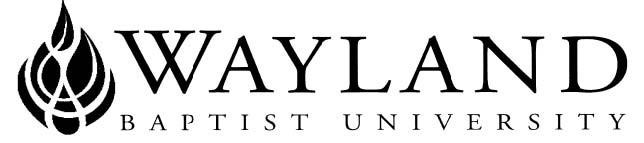 VIRTUAL CAMPUS SCHOOL OF BUSINESS SYLLABUS Mission Statement:  Wayland Baptist University exists to educate students in an academically challenging, learning-focused and distinctively Christian environment for professional success and service to God and humankind. Course: MISM 3303 – VC01, Information Systems Theory and Practice 	 Term: Winter 2017 Instructor:  Mr. Ty Nixon Office Phone Number and WBU Email Address:  812-518-8759, ty.nixon@wayland.wbu.edu Office Hours, Building, and Location: NA (Phone conversations will likely be most appropriate for this course) Class Meeting Time and Location: Weekly (self-paced within the week), Blackboard Catalog Description:  Organizational systems, planning, and decision process, and how information is used for decision support in organizations. Quality and decision theory, information theory, and practice essential for providing viable information to the organization. Concepts of Information Systems for competitive advantage, data as a resource, Information Systems and Information Technology planning, re-engineering, project management and development of systems, and end-user computing. Prerequisites: COSC 2311 10.  Required Textbook and Resources: Course Outcome Competencies: Describe what information is needed for an organization, the form the information needs to take, where to locate the information, and what computer-based information tools are needed to build a business. Explain how to use information strategically in order to succeed in business. Explain how telecommunications and networks can be used to communicate more effectively. Illustrate how data collected by organizations and knowledge gathered by its members can be organized and stored efficiently so that useful information can be extracted in a timely manner. Discuss various levels of management and their information needs. Explain how sharing of information across organizational boundaries is critical to organizational success. Discuss why and how artificial intelligence and expert systems are used in many business applications to aid in decision making, especially in the solving of problems. Show ways organizations develop new information systems. Explain why the integrity of the data and the reliability of their information systems are so critical to an organization’s success. Identify appropriate responses to managerial and organizational issues stemming from development, implementation, and use of computer-based information systems. Discuss challenges in implementation of international information systems, including economic and cultural differences. Summarize major ethical and societal issues involved in development and use of information technology. Attendance Requirements: Attendance will be taken based the student’s ability to respond to the required discussion board posts and take the required weekly quizzes within the week. Please see Section 16: Course Requirements and Grading Criteria for more detail. Statement on Plagiarism and Academic Dishonesty: Wayland Baptist University observes a zero tolerance policy regarding academic dishonesty. Per university policy as described in the academic catalog, all cases of academic dishonesty will be reported and second offenses will result in suspension from the university. Disability Statement: “In compliance with the Americans with Disabilities Act of 1990 (ADA), it is the policy of Wayland Baptist University that no otherwise qualified person with a disability be excluded from participation in, be denied the benefits of, or be subject to discrimination under any educational program or activity in the university. The Coordinator of Counseling Services serves as the coordinator of students with a disability and should be contacted concerning accommodation requests at (806) 291- 3765. Documentation of a disability must accompany any request for accommodations.” Course Requirements and Grading Criteria: Weekly Assignments: Each student will be responsible for four things each week. 1. Reading the appropriate chapter(s) in the textbook: a. As with all online courses, the student is responsible for reading, reviewing and comprehending the textbook at his/her own pace, given that they can effectively complete the required assessments (quizzes and discussion boards) within the week. 2. Completing the appropriate multiple-choice quiz for each week: a. These quizzes are designed to expand the student’s vocabulary, increase his/her knowledge of the skills and concepts specifically related to the week’s text and PowerPoint presentation(s), and prepare the student for the midterm and final exam. 3. Viewing, Researching, and Responding to each week’s discussion board post: Each week I will post a challenging question or discussion pertaining to the week’s text reading and PowerPoint presentation. The student will be responsible for reading the post, researching the topic at- hand, and responding to the post in a scholarly manner. What do I consider a scholarly manner? Each student will be responsible for citing at least one resource that he or she used during the week to formulate their response. Academic resources such as books, online databases, and scholarly articles are required. Websites for publications such as magazines, online newsletters with authors, and other legitimate online resources are acceptable. Websites without authors, forums and online discussions, and Wikipedia are not valid sources. It is my belief that one of the greatest resources for researching topics on technology is the Internet, as long as it is used properly. When in doubt about a resource, simply ask yourself if you can cite the source in the standard APA format using the available information. If the answer is no, the resource is not good enough. These non-citable sources, yes/no responses, or one-sentence responses are not acceptable and the student will not receive full credit for the discussion. Your textbook can count as one of your sources. In addition to your initial discussion board post, you will be responsible for reading and responding to at least one other student’s post. Although they are not required, academic sources to back up your responses to other students are always recommended. Once again, a short answer with little or no effort will not result in full credit. You may respond to more than one post. The choice to do this will likely lead me to believe that you are willing to put effort into this class and may result in a higher grade for discussions (participation). The process of formulating quality responses to discussion board posts requires time. Also, the number of students in the course may be relatively few. Due to these factors, your initial discussion board posts will be due by midnight CST on Thursday of each week. This will give your classmates time to formulate quality responses. Your responses will be due by midnight CST on Sunday of each week. Exams: In addition to the above weekly assignments, each student will be responsible for taking two exams during the semester. The exams will consist of multiple choice questions and will be cumulative and practical in nature. Both exams will require the use of common network discovery tools. Notes:  All quizzes, discussions, and exams will be open-book. You will also be able to use the Internet. Exams and quizzes will not be timed. You will be allowed to save the assignments and resume them at a later time, if you cannot complete the assignment in the amount of time you have when you begin. Exams may be submitted only once. Once you submit an assignment, the submission is final. If you are, for some reason, “locked out” of an assignment, please contact me ASAP to get the issue resolved.  Late assignments will not be accepted. Likewise, late discussion board posts will not be recognized either. You will have until midnight CST on Sunday of each week to complete the weekly quiz, discussion board responses (see #4 in the section above for initial post requirements), and exams (if applicable).  Submitting assignments early is permitted on quizzes.  Early submissions are not permitted for discussion board posts and exams.  In summary, your overall grade composition for this course will be as follows: 34%/110 points (11 assignments at 10 points each) = Weekly Participation Grade (Discussion Board Posts) 34%/110 points (11 assignments at 10 points each) = Weekly Quiz Grade (Multiple Choice Quizzes) 32%/100 points (2 exams at 50 possible points per exam) = Two Exams (Short Answer Questions) 100%/320 points = Total Grade availability will be presented to students via the Announcements content section in Blackboard. Students shall have protection through orderly procedures against prejudices or capricious academic evaluation. A student who believes that he or she has not been held to realistic academic standards, just evaluation procedures, or appropriate grading, may appeal the final grade given in the course by using the student grade appeal process described in  the  Academic  Catalog.  Appeals  may  not  be  made  for  advanced  placement  examinations  or  course  bypass examinations. Appeals are limited to the final course grade, which may be upheld, raised, or lowered at any stage of the appeal process. Any recommendation to lower a course grade must be submitted through the Executive Vice President/Provost to the Faculty Assembly Grade Appeals Committee for review and approval. The Faculty Assembly Grade Appeals Committee may instruct that the course grade be upheld, raised, or lowered to a more proper evaluation.  17.  Tentative Schedule: Subject to Change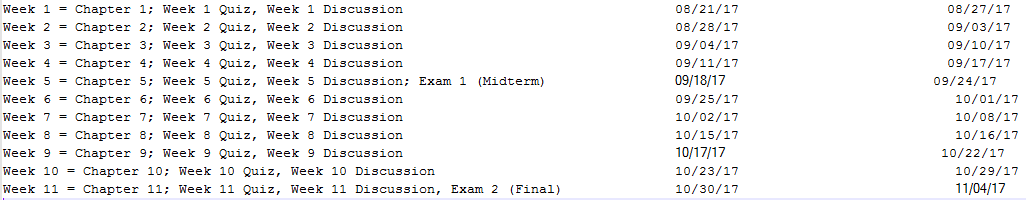 18.  Additional information as desired by the faculty member. Blackboard Course Map: Announcements – The opening content area for our course. I will post general information about the course, grade report availability, assignment feedback for the class, and additional instructions in the Announcements section. Syllabus – The content area containing the course syllabus. Instructor Information – Contact information and short bio for instructor. Weekly Modules – Contains weekly modules detailing the specific readings, requirements, and assignments to be completed during each week of the course. DiscussionBoard – The content area for discussion board posts. The student will be responsible for reading the discussion post for each week, formulating a responds, and replying to the original post plus one reply to a classmate’s post in this area. Course Information – System default area providing information distributed by the university. Tools – A central control panel for all Blackboard tools available in for the course. The email and grade center applications are two popular applications available in this section. Wayland Library – Location of online academic sources for research needs VC Help Desk – Having trouble with Blackboard? Stop by here to visit the knowledgebase of troubleshooting common issues and get in touch with the helpdesk BOOKBOOKAUTHOREDEDYEARYEARPUBLISHERPUBLISHERISBN#ISBN#UPDATEDUPDATEDIntroduction to Information Systems, ebookRainerRainer6th6th20162016WileyWiley9781-11910-79729781-11910-79721/4/17